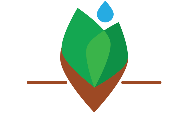 AGRONOMSKA ŠKOLA ZAGREBGjure Prejca 2, 10040 ZagrebKLASA: 112-02/24-01/03URBROJ: 251-104-01-24-5U Zagrebu, 07. veljače 2024. godineOBAVIJEST O IZBORU KANDIDATAPoštovani, Nakon provedenog natječaja, temeljem članka 114. Zakona o odgoju i obrazovanju u osnovnoj i srednjoj školi („Narodne novine“ broj 87/08., 86/09., 92/10., 105/10., 90/11., 5/12., 86/12., 94/13., 152/14., 07/17., 68/18., 98/19., 64/20. i 151/22.) za radno mjesto nastavnik/ica strukovnih predmeta na neodređeno, nepuno radno vrijeme, na sjednici održanoj dana 06. veljače 2024. godine dobivena je potrebna suglasnost Školskog odbora za kandidata/kinju : H. K. Temeljem Opće uredbe o zaštitit podataka – Uredba (EU) 2016/679 i Zakona  o provedbi Opće uredbe o zaštiti podataka (NN 42/18) korišteni su inicijali izabranog/e kandidata/kinje.                                                                                   Ravnatelj                                                                                                                 Ivica Marinić, dipl. ing.   